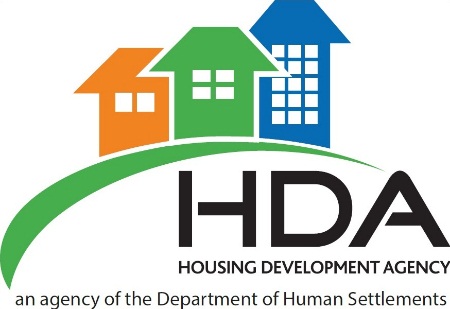 The Housing Development Agency (HDA) is a national public sector development agency that acquires and prepares land as well as develop the land and project manage the development of housing and human settlements. We carry out our activities in partnership with a range of stakeholders including national, provincial and local government and municipalities, as well as with communities, developers, financiers and other affected parties. Established in 2009, the Agency was established by an Act of Parliament in 2008 and is accountable through its Board to the Minister of Human Settlements. For more information about the HDA, please visit our website: www.thehda.co.za.The HDA has the following three year fixed term contract position: Project Manager: GautengLocation: JohannesburgReference: AP-PMG2018Main Purpose: To manage all aspects of the Human Settlements Development projects of the HDA from inception up to close-out stage, that has been assigned and to ensure delivery on time, within budget and to required specifications and quality.  Key Responsibility Areas: Project Planning:Prior to starting a project, conduct a comprehensive project planning process that includes delivery of:Project feasibilityProject readinessComprehensive scopeResourcing plansBudget projection and evaluationProject delivery deadlinesRisk evaluation matrixPresent completed documents that identify and highlight potential:RisksOpportunitiesChallengesDefine and deliver:Project scopeDetailed project plan with project timeframes and deliverables, and associated communication documentsProject budgetProject Management:Secure appropriate resources of housing and related services to achieve project objectivesManage resources to deliver according to defined outputs and project plan deliverablesManage all site based meetingsDevelop service level agreements and contracts (including standard professional contracts) for resources on the projects, specifically the professional teams and sub-contractorsMonitor and manage the performance of professional teams and sub-contractors to ensure delivery as stated in the project plan.Management of housing and related services project budgetManagement of relationships with key stakeholders and community representativesControlling and coordinating the projects:ScopeTimeQualityBudgetIntegrationHuman Resource ManagementCommunicationRisk andProcurement ManagementProactively manage changes in project scope, identify potential crises and devise contingency plans Develop and implement risk management plans and strategies for housing and related services projectsComplete and present post implementation review to senior management and project teams to identify successes, challenges and lessons from the project.Develop best practices and tools for project execution and managementProject Administration:Contribute to project related procurement including Drafting terms of referenceProviding input into procurement proposalsDevelop funding proposalsDrafting, submission and presentation of housing and services project related management reportsQuality:Ensure adherence to quality in the delivery of housing infrastructure Develop and implement site inspection processesEnsure compliance with legal, contractual and safety requirementsEnsure that onsite occupational Health and Safety requirements are met and complied withPeople Management:Select, assign, lead and manage peopleSet clear objectives for self and others and measure achievements against these objectives through implementation of the performance management systemBuild and manage relationships with staff membersManage and support staff developmentDevelop and manage the implementation of succession plans for key individuals and critical positionsImplement the HDA HR policies and procedures as requiredManage risks and address issues as they ariseCompliance Management:Manage implementation of work within established policies, systems, procedures, processes and  practicesProvide advice and assistance to others in order to ensure their compliance with policy and governance proceduresIdentify areas of non-compliance and implement corrective actionRequirements:A relevant degree or equivalent qualification in the built environment (Civil Engineering, Construction Management, Quantity Surveying, etc.) is required Relevant project management qualification (NQF 5 or 6)Registration as a Construction Project Manager or other recognized equivalent professional accreditation will be a recommendation.Computer literacy including Microsoft Projects packages5 years’ experience as a construction project manager Experience in housing construction and/or infrastructure based project management is requiredExperience in the delivery and project management of affordable housing projects & infrastructure is preferableDrivers License and own carPlease forward relevant CV (Clearly marked with the reference number of the position).in a Microsoft Word format to applicationsjhb@affirm.co.zaShould you not comply with the above requirements your application will NOT be considered.Closing date for applications: 2 June 2018CVs received after the closing date will NOT be considered. Kindly take note if you have not been contacted within fourteen (14) days of the closing date; please consider your application unsuccessful.Enquiries: Sacha Meyerson (011) 883-5035--------------------------------------------------------------------------------------------------------------------------------------Conditions of service: The HDA is an equal opportunity employer ● Appointments will be made in accordance with the HDA Employment Equity policy ● The HDA reserves the right not to make an appointment.Please do not send certificates, diplomas or testimonials. We thank all applicants for their interest. Communication will be conducted with short-listed applicants only.